                  Summary Table of Aviation System Block Upgrades (ASBU) Block 0 Modules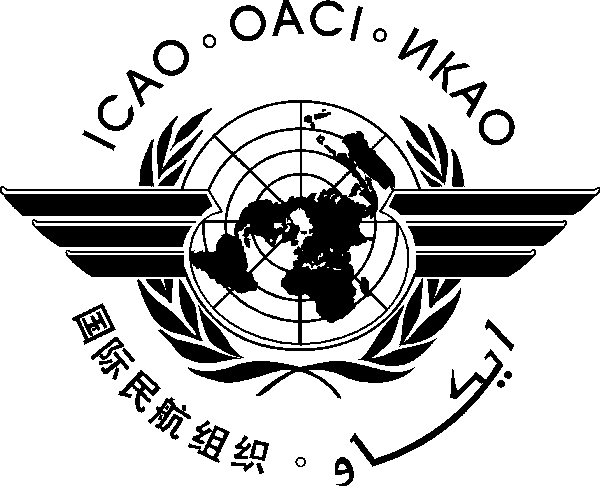                      National ASBU implementation Plan- Guidance on Elements, Equipage and Measurement                                                  EXPANATORY NOTES                                                   Introduction: This document discusses ASBU Block 0 Modules, lists the elements it covers, identifies the equipage required both in the aircraft and on the ground, suggests ways to monitor implementation progress and explain qualitative benefits related to main five Key Performance Areas (KPAs). This document serves as a part of guidance material to States in the development of National ASBU implementation Plan. — — — — — — — —Performance Improvement Area 1: Airport Operations— — — — — — — —Performance Improvement Area 1: Airport Operations— — — — — — — —Performance Improvement Area 1: Airport Operations— — — — — — — —Performance Improvement Area 1: Airport Operations— — — — — — — —Performance Improvement Area 1: Airport Operations— — — — — — — —Performance Improvement Area 2:Globally Interoperable Systems and Data – Through Globally Interoperable System Wide Information Management— — — — — — — —Performance Improvement Area 2:Globally Interoperable Systems and Data – Through Globally Interoperable System Wide Information Management— — — — — — — —Performance Improvement Area 2:Globally Interoperable Systems and Data – Through Globally Interoperable System Wide Information Management— — — — — — — —Performance Improvement Area 3:Optimum Capacity and Flexible Flights – Through Global Collaborative ATM— — — — — — — —Performance Improvement Area 3:Optimum Capacity and Flexible Flights – Through Global Collaborative ATM— — — — — — — —Performance Improvement Area 3:Optimum Capacity and Flexible Flights – Through Global Collaborative ATM— — — — — — — —Performance Improvement Area 3:Optimum Capacity and Flexible Flights – Through Global Collaborative ATM— — — — — — — —Performance Improvement Area 3:Optimum Capacity and Flexible Flights – Through Global Collaborative ATM— — — — — — — —Performance Improvement Area 3:Optimum Capacity and Flexible Flights – Through Global Collaborative ATM— — — — — — — —Performance Improvement Area 3:Optimum Capacity and Flexible Flights – Through Global Collaborative ATM— — — — — — — —Performance Improvement Area 4:Efficient Flight Path – Through Trajectory-based Operations— — — — — — — —Performance Improvement Area 4:Efficient Flight Path – Through Trajectory-based Operations— — — — — — — —Performance Improvement Area 4:Efficient Flight Path – Through Trajectory-based Operations— — — — — — — —LIST OF PERFORMANCE (BENEFIT) METRICS FOR ASBU MODULES - EXAMPLES — — — — — — — —REFERENCE TABLE FOR THE NEW AND OLD ASBU MODULES NUMBERING— END —V6 dated 1 August 2013Title of the Module: This  box explains the title of the ModuleTitle of the Module: This  box explains the title of the ModuleTitle of the Module: This  box explains the title of the ModuleElements: The elements of the Module are listed under this box.Should there be elements that are not reflected in the ASBU Module but at the same time they are closely linked to the module, those elements are also specified. For example, in ASBU B0-80/Airport CDM Module/ACDM, the elements aerodrome certification and data link applications- D-VOLMET, D-ATIS, D-FIS are not included; Similarly in ASBU B0-30/AIM/DATM Module, the elements WGS-84 and eTOD are not reflected.Equipage/Air  This box describes what equipage is required in the aircraft for the elements of this moduleEquipage/GroundThis box describes what equipage is required on the ground for the elements of this moduleImplementation monitoring and intended performance impact This box explains implementation progress of the Module and identifies qualitative performance benefits associated with five main KPAs only. This box contains two items.a)  Indicators for monitoring the status of implementation  the module;b) Qualitative performance benefits that allow assessing the benefits accrued as a result of implementation of that module. The benefits or expectations, also known as Key Performance Areas (KPAs are interrelated and cannot be considered in isolation since all are necessary for the achievement of the objectives established for the system as a whole. It should be noted that while safety is the highest priority, the eleven KPAs shown below are in alphabetical order as they would appear in English. They are access/equity; capacity; cost effectiveness; efficiency; environment; flexibility; global interoperability; participation of ATM community; predictability; safety; and security. However, out of these eleven KPAs, for the present, under this box only five have been selected for reporting through Air Navigation Report Form (ANRF), which are Access & Equity, Capacity, Efficiency, Environment and Safety. Implementation monitoring and intended performance impact This box explains implementation progress of the Module and identifies qualitative performance benefits associated with five main KPAs only. This box contains two items.a)  Indicators for monitoring the status of implementation  the module;b) Qualitative performance benefits that allow assessing the benefits accrued as a result of implementation of that module. The benefits or expectations, also known as Key Performance Areas (KPAs are interrelated and cannot be considered in isolation since all are necessary for the achievement of the objectives established for the system as a whole. It should be noted that while safety is the highest priority, the eleven KPAs shown below are in alphabetical order as they would appear in English. They are access/equity; capacity; cost effectiveness; efficiency; environment; flexibility; global interoperability; participation of ATM community; predictability; safety; and security. However, out of these eleven KPAs, for the present, under this box only five have been selected for reporting through Air Navigation Report Form (ANRF), which are Access & Equity, Capacity, Efficiency, Environment and Safety. Implementation monitoring and intended performance impact This box explains implementation progress of the Module and identifies qualitative performance benefits associated with five main KPAs only. This box contains two items.a)  Indicators for monitoring the status of implementation  the module;b) Qualitative performance benefits that allow assessing the benefits accrued as a result of implementation of that module. The benefits or expectations, also known as Key Performance Areas (KPAs are interrelated and cannot be considered in isolation since all are necessary for the achievement of the objectives established for the system as a whole. It should be noted that while safety is the highest priority, the eleven KPAs shown below are in alphabetical order as they would appear in English. They are access/equity; capacity; cost effectiveness; efficiency; environment; flexibility; global interoperability; participation of ATM community; predictability; safety; and security. However, out of these eleven KPAs, for the present, under this box only five have been selected for reporting through Air Navigation Report Form (ANRF), which are Access & Equity, Capacity, Efficiency, Environment and Safety. List of Performance (Benefit) Metrics for ASBU Modules - Examples It is not necessary that every module contributes to all of the five KPAs. Consequently, a limited number of metrics per type of KPA, serving as an example to measure the module(s)’ implementation benefits, without trying to apportion these benefits between module, have been identified on page 20. For the family of ASBU modules selected for air navigation implementation, States/Region to choose the applicable performance (benefit) metrics from the list available on page 20. This approach would facilitate States in collecting data for the chosen performance metrics.  States/Region, however, could add new metrics for different KPAs based on maturity of the system and ability to collect relevant data..List of Performance (Benefit) Metrics for ASBU Modules - Examples It is not necessary that every module contributes to all of the five KPAs. Consequently, a limited number of metrics per type of KPA, serving as an example to measure the module(s)’ implementation benefits, without trying to apportion these benefits between module, have been identified on page 20. For the family of ASBU modules selected for air navigation implementation, States/Region to choose the applicable performance (benefit) metrics from the list available on page 20. This approach would facilitate States in collecting data for the chosen performance metrics.  States/Region, however, could add new metrics for different KPAs based on maturity of the system and ability to collect relevant data..List of Performance (Benefit) Metrics for ASBU Modules - Examples It is not necessary that every module contributes to all of the five KPAs. Consequently, a limited number of metrics per type of KPA, serving as an example to measure the module(s)’ implementation benefits, without trying to apportion these benefits between module, have been identified on page 20. For the family of ASBU modules selected for air navigation implementation, States/Region to choose the applicable performance (benefit) metrics from the list available on page 20. This approach would facilitate States in collecting data for the chosen performance metrics.  States/Region, however, could add new metrics for different KPAs based on maturity of the system and ability to collect relevant data..Title of the Module:B0-65/APTA: Optimization of Approach Procedures Including Vertical Guidance Title of the Module:B0-65/APTA: Optimization of Approach Procedures Including Vertical Guidance Title of the Module:B0-65/APTA: Optimization of Approach Procedures Including Vertical Guidance Title of the Module:B0-65/APTA: Optimization of Approach Procedures Including Vertical Guidance Title of the Module:B0-65/APTA: Optimization of Approach Procedures Including Vertical Guidance Title of the Module:B0-65/APTA: Optimization of Approach Procedures Including Vertical Guidance Title of the Module:B0-65/APTA: Optimization of Approach Procedures Including Vertical Guidance Elements:  APV with Baro VNAV APV with SBAS APV with GBASElements:  APV with Baro VNAV APV with SBAS APV with GBASEquipage/AirBasic IFR GNSS avionics integrated with Baro VNAV functionalitySBAS  avionicsGBAS avionicsEquipage/AirBasic IFR GNSS avionics integrated with Baro VNAV functionalitySBAS  avionicsGBAS avionicsEquipage/AirBasic IFR GNSS avionics integrated with Baro VNAV functionalitySBAS  avionicsGBAS avionicsEquipage/GroundSBAS  (reference stations, master stations, GEO satellites)GBASEquipage/GroundSBAS  (reference stations, master stations, GEO satellites)GBASImplementation monitoring and intended performance impact Implementation monitoring and intended performance impact Implementation monitoring and intended performance impact Implementation monitoring and intended performance impact Implementation monitoring and intended performance impact Implementation monitoring and intended performance impact Implementation monitoring and intended performance impact Implementation progress1. Indicator: Percentage of international aerodromes  having instrument runways provided with  APV on the basis of Baro VNAV/SBAS/GBASQualitative performance benefits associated with five main KPAs onlyQualitative performance benefits associated with five main KPAs onlyQualitative performance benefits associated with five main KPAs onlyQualitative performance benefits associated with five main KPAs onlyQualitative performance benefits associated with five main KPAs onlyQualitative performance benefits associated with five main KPAs onlyImplementation progress1. Indicator: Percentage of international aerodromes  having instrument runways provided with  APV on the basis of Baro VNAV/SBAS/GBASKPA-Access/EquityIncreased aerodrome accessibility.KPA-Access/EquityIncreased aerodrome accessibility.KPA-CapacityIncreased runway capacity KPA-EfficiencyReduced fuel burn due to lower minima, fewer diversions, cancellations, delaysKPA-EnvironmentReduced emissions due to reduced fuel burn.KPA-SafetyIncreased safety through stabilized approach paths.Title of the Module:B0-70/WAKE: Increased Runway Throughput through optimized Wake Turbulence Separation Title of the Module:B0-70/WAKE: Increased Runway Throughput through optimized Wake Turbulence Separation Title of the Module:B0-70/WAKE: Increased Runway Throughput through optimized Wake Turbulence Separation Title of the Module:B0-70/WAKE: Increased Runway Throughput through optimized Wake Turbulence Separation Title of the Module:B0-70/WAKE: Increased Runway Throughput through optimized Wake Turbulence Separation Title of the Module:B0-70/WAKE: Increased Runway Throughput through optimized Wake Turbulence Separation Title of the Module:B0-70/WAKE: Increased Runway Throughput through optimized Wake Turbulence Separation ElementsRevision of current ICAO wake separation minimaIncreasing International aerodrome Arrival Operational CapacityIncreasing International aerodrome Departure Operational Capacity ElementsRevision of current ICAO wake separation minimaIncreasing International aerodrome Arrival Operational CapacityIncreasing International aerodrome Departure Operational Capacity Equipage/AirNilEquipage/AirNilEquipage/AirNilEquipage/GroundA support tool to aid in the application of the new set of 6 categories of ICAO wakes separation.Wind sensors and automation  support is needed for element 3Equipage/GroundA support tool to aid in the application of the new set of 6 categories of ICAO wakes separation.Wind sensors and automation  support is needed for element 3Implementation monitoring and intended performance impact Implementation monitoring and intended performance impact Implementation monitoring and intended performance impact Implementation monitoring and intended performance impact Implementation monitoring and intended performance impact Implementation monitoring and intended performance impact Implementation monitoring and intended performance impact Implementation progress1. Indicator: Percentage of international aerodromes applying the 6 categories of wake vortex separation.Qualitative performance benefits associated with five main KPAs onlyQualitative performance benefits associated with five main KPAs onlyQualitative performance benefits associated with five main KPAs onlyQualitative performance benefits associated with five main KPAs onlyQualitative performance benefits associated with five main KPAs onlyQualitative performance benefits associated with five main KPAs onlyImplementation progress1. Indicator: Percentage of international aerodromes applying the 6 categories of wake vortex separation.KPA-Access/EquityNot Applicable KPA-Access/EquityNot Applicable KPA-CapacityAerodrome capacity and departure/arrival rates will increase as the wake categories are increased from 3 to 6KPA-EfficiencyNot ApplicableKPA-EnvironmentNot ApplicableKPA-SafetyNot ApplicableTitle of the Module:B0-75/SURF: Safety and Efficiency of Surface Operations (A-SMGCS Level 1-2)Title of the Module:B0-75/SURF: Safety and Efficiency of Surface Operations (A-SMGCS Level 1-2)Title of the Module:B0-75/SURF: Safety and Efficiency of Surface Operations (A-SMGCS Level 1-2)Title of the Module:B0-75/SURF: Safety and Efficiency of Surface Operations (A-SMGCS Level 1-2)Title of the Module:B0-75/SURF: Safety and Efficiency of Surface Operations (A-SMGCS Level 1-2)Title of the Module:B0-75/SURF: Safety and Efficiency of Surface Operations (A-SMGCS Level 1-2)Title of the Module:B0-75/SURF: Safety and Efficiency of Surface Operations (A-SMGCS Level 1-2)Title of the Module:B0-75/SURF: Safety and Efficiency of Surface Operations (A-SMGCS Level 1-2)Elements Surveillance  Alerting systems  (Not included in the Module but added here as they are closely linked to this Module) Visual aids for navigation and Wild life strike hazard reductionElements Surveillance  Alerting systems  (Not included in the Module but added here as they are closely linked to this Module) Visual aids for navigation and Wild life strike hazard reductionEquipage/AirADS-B / SSR transponder systemEquipage/AirADS-B / SSR transponder systemEquipage/AirADS-B / SSR transponder systemEquipage/GroundSMR/SSR Mode S/ ADS B/ MultilaterationSurveillance display with alerting functionalities in the tower.A cooperative transponder system for  vehicles Visual aids for navigationEquipage/GroundSMR/SSR Mode S/ ADS B/ MultilaterationSurveillance display with alerting functionalities in the tower.A cooperative transponder system for  vehicles Visual aids for navigationEquipage/GroundSMR/SSR Mode S/ ADS B/ MultilaterationSurveillance display with alerting functionalities in the tower.A cooperative transponder system for  vehicles Visual aids for navigationImplementation monitoring and intended performance impact  Implementation monitoring and intended performance impact  Implementation monitoring and intended performance impact  Implementation monitoring and intended performance impact  Implementation monitoring and intended performance impact  Implementation monitoring and intended performance impact  Implementation monitoring and intended performance impact  Implementation monitoring and intended performance impact  Implementation progress1. Indicator: Percentage of international aerodromes with SMR/ SSR Mode S/ ADS-B Multilateration 2. Indicator: Percentage of international aerodromes with a cooperative transponder systems on  vehicles 3. Indicator: Percentage of international aerodromes complying with visual aid requirements as per Annex 14Qualitative performance benefits associated with five main KPAs onlyQualitative performance benefits associated with five main KPAs onlyQualitative performance benefits associated with five main KPAs onlyQualitative performance benefits associated with five main KPAs onlyQualitative performance benefits associated with five main KPAs onlyQualitative performance benefits associated with five main KPAs onlyQualitative performance benefits associated with five main KPAs onlyImplementation progress1. Indicator: Percentage of international aerodromes with SMR/ SSR Mode S/ ADS-B Multilateration 2. Indicator: Percentage of international aerodromes with a cooperative transponder systems on  vehicles 3. Indicator: Percentage of international aerodromes complying with visual aid requirements as per Annex 14KPA-Access/EquityImproves KPA-Access/Equity to portions of the manoeuvring area obscured from view of the control tower for vehicles and aircraft. Ensures equity in ATC handling of surface traffic regardless of the traffic’s position on the international aerodrome.KPA-Access/EquityImproves KPA-Access/Equity to portions of the manoeuvring area obscured from view of the control tower for vehicles and aircraft. Ensures equity in ATC handling of surface traffic regardless of the traffic’s position on the international aerodrome.KPA-CapacitySustained level of aerodrome capacity during periods of reduced visibilityKPA-EfficiencyReduced taxi times through diminished requirements for intermediate holdings based on reliance on visual surveillance only. Reduced fuel burn.KPA-EfficiencyReduced taxi times through diminished requirements for intermediate holdings based on reliance on visual surveillance only. Reduced fuel burn.KPA-Environment Reduced emissions due to reduced fuel burnKPA-SafetyReduced runway incursions. Improved response to unsafe situations. Improved situational awareness leading to reduced ATC workload.Title of the Module:B0-80/ACDM; Improved Airport Operations through Airport-CDMTitle of the Module:B0-80/ACDM; Improved Airport Operations through Airport-CDMTitle of the Module:B0-80/ACDM; Improved Airport Operations through Airport-CDMTitle of the Module:B0-80/ACDM; Improved Airport Operations through Airport-CDMTitle of the Module:B0-80/ACDM; Improved Airport Operations through Airport-CDMTitle of the Module:B0-80/ACDM; Improved Airport Operations through Airport-CDMTitle of the Module:B0-80/ACDM; Improved Airport Operations through Airport-CDMTitle of the Module:B0-80/ACDM; Improved Airport Operations through Airport-CDMElements: Airport –CDM  2.(Not included in the Module but added here as they are closely linked to this Module) Aerodrome certification, Aerodrome emergency planning, Airport planning and Heliport operations Elements: Airport –CDM  2.(Not included in the Module but added here as they are closely linked to this Module) Aerodrome certification, Aerodrome emergency planning, Airport planning and Heliport operations Equipage/AirNilEquipage/AirNilEquipage/AirNilEquipage/GroundInterconnection of  ground systems of different partners for Airport-CDMRescue and Fire Fighting (RFF) Equipment as per Annexe 14Equipage/GroundInterconnection of  ground systems of different partners for Airport-CDMRescue and Fire Fighting (RFF) Equipment as per Annexe 14Equipage/GroundInterconnection of  ground systems of different partners for Airport-CDMRescue and Fire Fighting (RFF) Equipment as per Annexe 14Implementation monitoring and intended performance impact Implementation monitoring and intended performance impact Implementation monitoring and intended performance impact Implementation monitoring and intended performance impact Implementation monitoring and intended performance impact Implementation monitoring and intended performance impact Implementation monitoring and intended performance impact Implementation monitoring and intended performance impact Implementation progress 1. Indicator:percentage of  international aerodromes with Airport-CDM2. Indicator: Percentage  of certified international aerodromes 3. Indicator: Percentage of international aerodromes  with RFF equipment as per Annex  14Qualitative performance benefits associated with five main KPAs onlyQualitative performance benefits associated with five main KPAs onlyQualitative performance benefits associated with five main KPAs onlyQualitative performance benefits associated with five main KPAs onlyQualitative performance benefits associated with five main KPAs onlyQualitative performance benefits associated with five main KPAs onlyQualitative performance benefits associated with five main KPAs onlyImplementation progress 1. Indicator:percentage of  international aerodromes with Airport-CDM2. Indicator: Percentage  of certified international aerodromes 3. Indicator: Percentage of international aerodromes  with RFF equipment as per Annex  14KPA-Access/Equity Enhances equity on the use of aerodrome facilities.KPA-Access/Equity Enhances equity on the use of aerodrome facilities.KPA-CapacityEnhanced use of existing Implementation of gate and stands (unlock latent capacity).Reduced workload, better organization of the activities to manage flights.KPA-EfficiencyImproved operational efficiency (fleet management); and reduced delay. Reduced fuel burn due to reduced taxi time and lower aircraft engine run time.KPA-EfficiencyImproved operational efficiency (fleet management); and reduced delay. Reduced fuel burn due to reduced taxi time and lower aircraft engine run time.KPA-EnvironmentReduced emissions due to reduced fuel burnKPA-SafetyNot ApplicableTitle of the Module:B0-15/RSEQ: Improve Traffic Flow Through Runway Sequencing (AMAN/DMAN)Title of the Module:B0-15/RSEQ: Improve Traffic Flow Through Runway Sequencing (AMAN/DMAN)Title of the Module:B0-15/RSEQ: Improve Traffic Flow Through Runway Sequencing (AMAN/DMAN)Title of the Module:B0-15/RSEQ: Improve Traffic Flow Through Runway Sequencing (AMAN/DMAN)Title of the Module:B0-15/RSEQ: Improve Traffic Flow Through Runway Sequencing (AMAN/DMAN)Title of the Module:B0-15/RSEQ: Improve Traffic Flow Through Runway Sequencing (AMAN/DMAN)Title of the Module:B0-15/RSEQ: Improve Traffic Flow Through Runway Sequencing (AMAN/DMAN)Elements: AMANDMANElements: AMANDMANEquipage/AirNilEquipage/AirNilEquipage/AirNilEquipage/GroundAutomation supportEquipage/GroundAutomation supportImplementation monitoring and intended performance impact Implementation monitoring and intended performance impact Implementation monitoring and intended performance impact Implementation monitoring and intended performance impact Implementation monitoring and intended performance impact Implementation monitoring and intended performance impact Implementation monitoring and intended performance impact Implementation progress1. Indicator: Percentage of international aerodromes  with AMAN/DMANQualitative performance benefits associated with five main KPAs onlyQualitative performance benefits associated with five main KPAs onlyQualitative performance benefits associated with five main KPAs onlyQualitative performance benefits associated with five main KPAs onlyQualitative performance benefits associated with five main KPAs onlyQualitative performance benefits associated with five main KPAs onlyImplementation progress1. Indicator: Percentage of international aerodromes  with AMAN/DMANKPA-Access/EquityNot ApplicableKPA-Access/EquityNot ApplicableKPA-CapacityTime-based metering will optimize usage of terminal airspace and runway capacity.KPA-EfficiencyEfficiency is positively impacted as reflected by increased runway throughput and arrival rates. KPA-EnvironmentNot ApplicableKPA-SafetyNot ApplicableTitle of the Module:B0-25/FICE: Increased Interoperability, Efficiency and Capacity through Ground-Ground IntegrationTitle of the Module:B0-25/FICE: Increased Interoperability, Efficiency and Capacity through Ground-Ground IntegrationTitle of the Module:B0-25/FICE: Increased Interoperability, Efficiency and Capacity through Ground-Ground IntegrationTitle of the Module:B0-25/FICE: Increased Interoperability, Efficiency and Capacity through Ground-Ground IntegrationTitle of the Module:B0-25/FICE: Increased Interoperability, Efficiency and Capacity through Ground-Ground IntegrationTitle of the Module:B0-25/FICE: Increased Interoperability, Efficiency and Capacity through Ground-Ground IntegrationTitle of the Module:B0-25/FICE: Increased Interoperability, Efficiency and Capacity through Ground-Ground IntegrationTitle of the Module:B0-25/FICE: Increased Interoperability, Efficiency and Capacity through Ground-Ground IntegrationElements: AIDC(Not included in the Module but added here as they are closely linked to this Module) AMHS/IPS Elements: AIDC(Not included in the Module but added here as they are closely linked to this Module) AMHS/IPS Equipage/AirNilEquipage/AirNilEquipage/AirNilEquipage/GroundA set of AIDC messages  in  FDPSAFTN (AMHS/IPS)Equipage/GroundA set of AIDC messages  in  FDPSAFTN (AMHS/IPS)Equipage/GroundA set of AIDC messages  in  FDPSAFTN (AMHS/IPS)Implementation monitoring and intended performance impact Implementation monitoring and intended performance impact Implementation monitoring and intended performance impact Implementation monitoring and intended performance impact Implementation monitoring and intended performance impact Implementation monitoring and intended performance impact Implementation monitoring and intended performance impact Implementation monitoring and intended performance impact Implementation progress1. Indicator: Percentage of ATS units  with AIDC2. Indicator:  States implementing AMHS/IPSQualitative performance benefits associated with five main KPAs onlyQualitative performance benefits associated with five main KPAs onlyQualitative performance benefits associated with five main KPAs onlyQualitative performance benefits associated with five main KPAs onlyQualitative performance benefits associated with five main KPAs onlyQualitative performance benefits associated with five main KPAs onlyQualitative performance benefits associated with five main KPAs onlyImplementation progress1. Indicator: Percentage of ATS units  with AIDC2. Indicator:  States implementing AMHS/IPSKPA-Access/EquityNot ApplicableKPA-Access/EquityNot ApplicableKPA-CapacityReduced controller workload and increased data integrity supporting reduced separations translating directly to cross sector or boundary capacity flow increases.KPA-EfficiencyThe reduced separation can also be used to more frequently offer aircraft flight levels closer to the optimum; in certain cases, this also translates into reduced en-route holding.KPA-EfficiencyThe reduced separation can also be used to more frequently offer aircraft flight levels closer to the optimum; in certain cases, this also translates into reduced en-route holding.KPA-EnvironmentNot ApplicableKPA-SafetyBetter knowledge of more accurate flight plan information..Title of the Module:B0-30/DAIM; Service Improvement through Digital Aeronautical Information ManagementTitle of the Module:B0-30/DAIM; Service Improvement through Digital Aeronautical Information ManagementTitle of the Module:B0-30/DAIM; Service Improvement through Digital Aeronautical Information ManagementTitle of the Module:B0-30/DAIM; Service Improvement through Digital Aeronautical Information ManagementTitle of the Module:B0-30/DAIM; Service Improvement through Digital Aeronautical Information ManagementTitle of the Module:B0-30/DAIM; Service Improvement through Digital Aeronautical Information ManagementTitle of the Module:B0-30/DAIM; Service Improvement through Digital Aeronautical Information ManagementElements: AIXMeAIPDigital NOTAM4.(Not included in the Module but added here as they are closely linked to this Module)WGS-84; eTOD; and QMS for AIM Elements: AIXMeAIPDigital NOTAM4.(Not included in the Module but added here as they are closely linked to this Module)WGS-84; eTOD; and QMS for AIM Equipage/AirNilEquipage/AirNilEquipage/AirNilEquipage/GroundAIXM; eAIP and Digital NOTAMWGS-84; eTOD; QMS for AIM The aeronautical information is made available to external users via either a subscription to an electronic access or physical delivery; The electronic access can be based on Internet protocol services. Equipage/GroundAIXM; eAIP and Digital NOTAMWGS-84; eTOD; QMS for AIM The aeronautical information is made available to external users via either a subscription to an electronic access or physical delivery; The electronic access can be based on Internet protocol services. Implementation monitoring and intended performance impact Implementation monitoring and intended performance impact Implementation monitoring and intended performance impact Implementation monitoring and intended performance impact Implementation monitoring and intended performance impact Implementation monitoring and intended performance impact Implementation monitoring and intended performance impact Implementation progress1. Indicator: States implementing AIXM; eAIP, Digital NOTAMWGS-84; eTOD; QMS for AIMQualitative performance benefits associated with five main KPAs onlyQualitative performance benefits associated with five main KPAs onlyQualitative performance benefits associated with five main KPAs onlyQualitative performance benefits associated with five main KPAs onlyQualitative performance benefits associated with five main KPAs onlyQualitative performance benefits associated with five main KPAs onlyImplementation progress1. Indicator: States implementing AIXM; eAIP, Digital NOTAMWGS-84; eTOD; QMS for AIMKPA-Access/EquityNot ApplicableKPA-Access/EquityNot ApplicableKPA-CapacityNot ApplicableKPA-EfficiencyNot ApplicableKPA-EnvironmentReduced amount of paper for promulgation of information KPA-SafetyReduction in the number of possible inconsistenciesTitle of the Module:B0-105/AMET: Meteorological information supporting enhanced operational efficiency and safetyTitle of the Module:B0-105/AMET: Meteorological information supporting enhanced operational efficiency and safetyTitle of the Module:B0-105/AMET: Meteorological information supporting enhanced operational efficiency and safetyTitle of the Module:B0-105/AMET: Meteorological information supporting enhanced operational efficiency and safetyTitle of the Module:B0-105/AMET: Meteorological information supporting enhanced operational efficiency and safetyTitle of the Module:B0-105/AMET: Meteorological information supporting enhanced operational efficiency and safetyTitle of the Module:B0-105/AMET: Meteorological information supporting enhanced operational efficiency and safetyElements: WAFS-IAVW-TCWAerodrome warning, wind shear warning and alertsSIGMET informationElements: WAFS-IAVW-TCWAerodrome warning, wind shear warning and alertsSIGMET informationEquipage/AirNilEquipage/AirNilEquipage/AirNilEquipage/Ground Connection to the AFS satellite and public Internet distribution systems Connection to the AFTNLocal arrangements for reception of aerodrome warning ,wind shear warning and alertsEquipage/Ground Connection to the AFS satellite and public Internet distribution systems Connection to the AFTNLocal arrangements for reception of aerodrome warning ,wind shear warning and alertsImplementation monitoring and intended performance impact Implementation monitoring and intended performance impact Implementation monitoring and intended performance impact Implementation monitoring and intended performance impact Implementation monitoring and intended performance impact Implementation monitoring and intended performance impact Implementation monitoring and intended performance impact Implementation progress1 Indicator: States implementation of   SADIS 2G satellite broadcast and/or Secure SADIS FTP service.2. Indicator:  States implementation of   WAFS Internet File Service (WIFS)Qualitative performance benefits associated with five main KPAs onlyQualitative performance benefits associated with five main KPAs onlyQualitative performance benefits associated with five main KPAs onlyQualitative performance benefits associated with five main KPAs onlyQualitative performance benefits associated with five main KPAs onlyQualitative performance benefits associated with five main KPAs onlyImplementation progress1 Indicator: States implementation of   SADIS 2G satellite broadcast and/or Secure SADIS FTP service.2. Indicator:  States implementation of   WAFS Internet File Service (WIFS)KPA-Access/EquityNot ApplicableKPA-Access/EquityNot ApplicableKPA-CapacityOptimized usage of airspace and aerodrome capacity due to MET supportKPA-EfficiencyReduced arrival/departure holding time, thus reduced fuel burn due to MET supportKPA-Environment Reduced  emissions due to reduced fuel burn due to MET supportKPA-SafetyReduced incidents/accidents in flight and at international aerodromes due to MET support.Title of the Module:B0-10/FRTO: Improved Operations through Enhanced En-Route TrajectoriesTitle of the Module:B0-10/FRTO: Improved Operations through Enhanced En-Route TrajectoriesTitle of the Module:B0-10/FRTO: Improved Operations through Enhanced En-Route TrajectoriesTitle of the Module:B0-10/FRTO: Improved Operations through Enhanced En-Route TrajectoriesTitle of the Module:B0-10/FRTO: Improved Operations through Enhanced En-Route TrajectoriesTitle of the Module:B0-10/FRTO: Improved Operations through Enhanced En-Route TrajectoriesTitle of the Module:B0-10/FRTO: Improved Operations through Enhanced En-Route TrajectoriesTitle of the Module:B0-10/FRTO: Improved Operations through Enhanced En-Route TrajectoriesElements: Airspace planning Flexible Use of airspaceFlexible RoutingElements: Airspace planning Flexible Use of airspaceFlexible RoutingEquipage/AirFANS 1/A and ACARSEquipage/AirFANS 1/A and ACARSEquipage/AirFANS 1/A and ACARSEquipage/GroundCDM through Internet portalEquipage/GroundCDM through Internet portalEquipage/GroundCDM through Internet portalImplementation monitoring and intended performance impact Implementation monitoring and intended performance impact Implementation monitoring and intended performance impact Implementation monitoring and intended performance impact Implementation monitoring and intended performance impact Implementation monitoring and intended performance impact Implementation monitoring and intended performance impact Implementation monitoring and intended performance impact Implementation  progress1. Indicator: Percentage of time segregated airspaces are available for civil operations in the State 2. Indicator:Percentage of PBN routes implemented Qualitative performance benefits associated with five main KPAs onlyQualitative performance benefits associated with five main KPAs onlyQualitative performance benefits associated with five main KPAs onlyQualitative performance benefits associated with five main KPAs onlyQualitative performance benefits associated with five main KPAs onlyQualitative performance benefits associated with five main KPAs onlyQualitative performance benefits associated with five main KPAs onlyImplementation  progress1. Indicator: Percentage of time segregated airspaces are available for civil operations in the State 2. Indicator:Percentage of PBN routes implemented KPA-Access/EquityBetter access to airspace by a reduction of the permanently segregated volumes of airspace.KPA-Access/EquityBetter access to airspace by a reduction of the permanently segregated volumes of airspace.KPA-CapacityFlexible routing reduces potential congestion on trunk routes and at busy crossing points. The flexible use of airspace gives greater possibilities to separate flights horizontally. PBN helps to reduce route spacing and aircraft separations.KPA-EfficiencyIn particular the module will reduce flight length and related fuel burn and emissions. The module will reduce the number of flight diversions and cancellations. It will also better allow avoiding noise sensitive areas.KPA-EfficiencyIn particular the module will reduce flight length and related fuel burn and emissions. The module will reduce the number of flight diversions and cancellations. It will also better allow avoiding noise sensitive areas.KPA-EnvironmentFuel burn and emissions will be reduced.KPA-SafetyNot ApplicableTitle of the Module:B0-35/NOPS: Improved Flow Performance through Planning based on a Network-Wide viewTitle of the Module:B0-35/NOPS: Improved Flow Performance through Planning based on a Network-Wide viewTitle of the Module:B0-35/NOPS: Improved Flow Performance through Planning based on a Network-Wide viewTitle of the Module:B0-35/NOPS: Improved Flow Performance through Planning based on a Network-Wide viewTitle of the Module:B0-35/NOPS: Improved Flow Performance through Planning based on a Network-Wide viewTitle of the Module:B0-35/NOPS: Improved Flow Performance through Planning based on a Network-Wide viewTitle of the Module:B0-35/NOPS: Improved Flow Performance through Planning based on a Network-Wide viewTitle of the Module:B0-35/NOPS: Improved Flow Performance through Planning based on a Network-Wide viewElements: Air Traffic Flow Management Elements: Air Traffic Flow Management Equipage/AirNilEquipage/AirNilEquipage/AirNilEquipage/GroundSystem software for ATFM Equipage/GroundSystem software for ATFM Equipage/GroundSystem software for ATFM Implementation monitoring and intended performance impactImplementation monitoring and intended performance impactImplementation monitoring and intended performance impactImplementation monitoring and intended performance impactImplementation monitoring and intended performance impactImplementation monitoring and intended performance impactImplementation monitoring and intended performance impactImplementation monitoring and intended performance impactImplementation progress1. Indicator:Percentage of ATS units using ATFM services.Qualitative performance benefits associated with five main KPAs onlyQualitative performance benefits associated with five main KPAs onlyQualitative performance benefits associated with five main KPAs onlyQualitative performance benefits associated with five main KPAs onlyQualitative performance benefits associated with five main KPAs onlyQualitative performance benefits associated with five main KPAs onlyQualitative performance benefits associated with five main KPAs onlyImplementation progress1. Indicator:Percentage of ATS units using ATFM services.KPA-Access/Equity Improved Access and equity in the use of airspace or aerodrome by avoiding disruption of air traffic. ATFM processes take care of equitable distribution of delays.KPA-Access/Equity Improved Access and equity in the use of airspace or aerodrome by avoiding disruption of air traffic. ATFM processes take care of equitable distribution of delays.KPA-CapacityBetter utilization of available capacity, ability to anticipate difficult situations and mitigate them in advance.KPA-EfficiencyReduced fuel burn due to better anticipation of flow issues; Reduced block times and times with engines on.KPA-EfficiencyReduced fuel burn due to better anticipation of flow issues; Reduced block times and times with engines on.KPA-EnvironmentReduced fuel burn as delays are absorbed on the ground, with shut engines; or at optimum flight levels through speed or route management..KPA-SafetyReduced occurrences of undesired sector overloadsTitle of the Module:B0-84/ASUR: Initial capability for ground surveillanceTitle of the Module:B0-84/ASUR: Initial capability for ground surveillanceTitle of the Module:B0-84/ASUR: Initial capability for ground surveillanceTitle of the Module:B0-84/ASUR: Initial capability for ground surveillanceTitle of the Module:B0-84/ASUR: Initial capability for ground surveillanceTitle of the Module:B0-84/ASUR: Initial capability for ground surveillanceTitle of the Module:B0-84/ASUR: Initial capability for ground surveillanceElements: ADS-BMultilaterationElements: ADS-BMultilaterationEquipage/AirADS-B OUT. Mode S radar transponders for MultilaterationEquipage/AirADS-B OUT. Mode S radar transponders for MultilaterationEquipage/AirADS-B OUT. Mode S radar transponders for MultilaterationEquipage/GroundFDPS and SDPSADS-BMultilaterationEquipage/GroundFDPS and SDPSADS-BMultilaterationImplementation monitoring and intended performance impact Implementation monitoring and intended performance impact Implementation monitoring and intended performance impact Implementation monitoring and intended performance impact Implementation monitoring and intended performance impact Implementation monitoring and intended performance impact Implementation monitoring and intended performance impact Implementation progress1. Indicator: Percentage of international aerodromes  with ADS-B/MLATQualitative performance benefits associated with five main KPAs onlyQualitative performance benefits associated with five main KPAs onlyQualitative performance benefits associated with five main KPAs onlyQualitative performance benefits associated with five main KPAs onlyQualitative performance benefits associated with five main KPAs onlyQualitative performance benefits associated with five main KPAs onlyImplementation progress1. Indicator: Percentage of international aerodromes  with ADS-B/MLATKPA-Access/EquityNot ApplicableKPA-Access/EquityNot ApplicableKPA-CapacityTypical separation minima are 3 NM or 5 NM enabling an increase in traffic density compared to procedural minima. TMA surveillance performance improvements are achieved through high accuracy, better velocity vector and improved coverage.KPA-EfficiencyNot ApplicableKPA-EnvironmentNot ApplicableKPA-SafetyReduction of the number of major incidents. Support to search and rescue.Title of the Module:B0-85/ASEP: Air Traffic Situational Awareness(ATSA)  Title of the Module:B0-85/ASEP: Air Traffic Situational Awareness(ATSA)  Title of the Module:B0-85/ASEP: Air Traffic Situational Awareness(ATSA)  Title of the Module:B0-85/ASEP: Air Traffic Situational Awareness(ATSA)  Title of the Module:B0-85/ASEP: Air Traffic Situational Awareness(ATSA)  Title of the Module:B0-85/ASEP: Air Traffic Situational Awareness(ATSA)  Title of the Module:B0-85/ASEP: Air Traffic Situational Awareness(ATSA)  Elements: ATSA-AIRBATSA-VSAElements: ATSA-AIRBATSA-VSAEquipage/AirADS-B OUT ADS-B IN Traffic displayEquipage/AirADS-B OUT ADS-B IN Traffic displayEquipage/AirADS-B OUT ADS-B IN Traffic displayEquipage/GroundNilEquipage/GroundNilImplementation monitoring and intended performance impact Implementation monitoring and intended performance impact Implementation monitoring and intended performance impact Implementation monitoring and intended performance impact Implementation monitoring and intended performance impact Implementation monitoring and intended performance impact Implementation monitoring and intended performance impact Implementation progress1. Indicator: Percentage of aircraft with ADS-B OUT 2. Indicator: Percentage of aircraft with ADS-B IN Qualitative performance benefits associated with five main KPAs onlyQualitative performance benefits associated with five main KPAs onlyQualitative performance benefits associated with five main KPAs onlyQualitative performance benefits associated with five main KPAs onlyQualitative performance benefits associated with five main KPAs onlyQualitative performance benefits associated with five main KPAs onlyImplementation progress1. Indicator: Percentage of aircraft with ADS-B OUT 2. Indicator: Percentage of aircraft with ADS-B IN KPA-Access/EquityNot ApplicableKPA-Access/EquityNot ApplicableKPA-CapacityNot ApplicableKPA-EfficiencyImproved situational awareness in identifying level change opportunities with current separation minima (AIRB) and improved visual acquisition (VSA).KPA-EnvironmentNot ApplicableKPA-SafetyImproved situational awareness and reduced likelihood of wake turbulence encounters and missed approaches.Title of the Module:B0-86/OPFL: Improved KPA-Access/Equity to Optimum Flight Levels through Climb/Descent Procedures using ADS-BTitle of the Module:B0-86/OPFL: Improved KPA-Access/Equity to Optimum Flight Levels through Climb/Descent Procedures using ADS-BTitle of the Module:B0-86/OPFL: Improved KPA-Access/Equity to Optimum Flight Levels through Climb/Descent Procedures using ADS-BTitle of the Module:B0-86/OPFL: Improved KPA-Access/Equity to Optimum Flight Levels through Climb/Descent Procedures using ADS-BTitle of the Module:B0-86/OPFL: Improved KPA-Access/Equity to Optimum Flight Levels through Climb/Descent Procedures using ADS-BTitle of the Module:B0-86/OPFL: Improved KPA-Access/Equity to Optimum Flight Levels through Climb/Descent Procedures using ADS-BTitle of the Module:B0-86/OPFL: Improved KPA-Access/Equity to Optimum Flight Levels through Climb/Descent Procedures using ADS-BElements: ITP using ADS-BElements: ITP using ADS-BEquipage/AirADS-B IN ADS-B OUT Equipage/AirADS-B IN ADS-B OUT Equipage/AirADS-B IN ADS-B OUT Equipage/GroundConflict probe logics Equipage/GroundConflict probe logics Implementation monitoring and intended performance impactImplementation monitoring and intended performance impactImplementation monitoring and intended performance impactImplementation monitoring and intended performance impactImplementation monitoring and intended performance impactImplementation monitoring and intended performance impactImplementation monitoring and intended performance impactImplementation progress1. Indicator: Percentage of aircraft used ITP Qualitative performance benefits associated with five main KPAs onlyQualitative performance benefits associated with five main KPAs onlyQualitative performance benefits associated with five main KPAs onlyQualitative performance benefits associated with five main KPAs onlyQualitative performance benefits associated with five main KPAs onlyQualitative performance benefits associated with five main KPAs onlyImplementation progress1. Indicator: Percentage of aircraft used ITP KPA-Access/EquityNot ApplicableKPA-Access/EquityNot ApplicableKPA-CapacityImprovement in capacity on a given air route.KPA-EfficiencyIncreased efficiency on oceanic and potentially continental en-routeKPA-EnvironmentReduced emissionsKPA-SafetyA reduction of possible injuries for cabin crew and passengers.Title of the Module:B0-101/ACAS: ACAS Improvements Title of the Module:B0-101/ACAS: ACAS Improvements Title of the Module:B0-101/ACAS: ACAS Improvements Title of the Module:B0-101/ACAS: ACAS Improvements Title of the Module:B0-101/ACAS: ACAS Improvements Title of the Module:B0-101/ACAS: ACAS Improvements Title of the Module:B0-101/ACAS: ACAS Improvements Title of the Module:B0-101/ACAS: ACAS Improvements Elements: ACAS II (TCAS version 7.1) Elements: ACAS II (TCAS version 7.1) Equipage/AirTCAS V7.1 Equipage/AirTCAS V7.1 Equipage/AirTCAS V7.1 Equipage/GroundNilEquipage/GroundNilEquipage/GroundNilImplementation monitoring and intended performance impact Implementation monitoring and intended performance impact Implementation monitoring and intended performance impact Implementation monitoring and intended performance impact Implementation monitoring and intended performance impact Implementation monitoring and intended performance impact Implementation monitoring and intended performance impact Implementation monitoring and intended performance impact Implementation progress 1. Indicator: Percentage of  aircraft with ACAS, logic Version 7.1Qualitative performance benefits associated with five main KPAs onlyQualitative performance benefits associated with five main KPAs onlyQualitative performance benefits associated with five main KPAs onlyQualitative performance benefits associated with five main KPAs onlyQualitative performance benefits associated with five main KPAs onlyQualitative performance benefits associated with five main KPAs onlyQualitative performance benefits associated with five main KPAs onlyImplementation progress 1. Indicator: Percentage of  aircraft with ACAS, logic Version 7.1KPA-Access/EquityNot ApplicableKPA-Access/EquityNot ApplicableKPA-CapacityNot ApplicableKPA-EfficiencyACAS improvement will reduce unnecessary resolution advisory (RA) and then reduce trajectory deviations.KPA-EfficiencyACAS improvement will reduce unnecessary resolution advisory (RA) and then reduce trajectory deviations.KPA-EnvironmentNot ApplicableKPA-SafetyACAS increases safety in the case of breakdown of separation.Title of the Module:B0-102/SNET: Increased Effectiveness of Ground-Based Safety NetsTitle of the Module:B0-102/SNET: Increased Effectiveness of Ground-Based Safety NetsTitle of the Module:B0-102/SNET: Increased Effectiveness of Ground-Based Safety NetsTitle of the Module:B0-102/SNET: Increased Effectiveness of Ground-Based Safety NetsTitle of the Module:B0-102/SNET: Increased Effectiveness of Ground-Based Safety NetsTitle of the Module:B0-102/SNET: Increased Effectiveness of Ground-Based Safety NetsTitle of the Module:B0-102/SNET: Increased Effectiveness of Ground-Based Safety NetsElements: Short Term Conflict Alert (STCA)Area Proximity Warning (APW)Minimum Safe Altitude Warning (MSAW)Elements: Short Term Conflict Alert (STCA)Area Proximity Warning (APW)Minimum Safe Altitude Warning (MSAW)Equipage/AirSSR Mode C/S transponderADS-B OUT Equipage/AirSSR Mode C/S transponderADS-B OUT Equipage/AirSSR Mode C/S transponderADS-B OUT Equipage/GroundShort Term Conflict Alert, Area Proximity Warnings and Minimum Safe Altitude WarningsEquipage/GroundShort Term Conflict Alert, Area Proximity Warnings and Minimum Safe Altitude WarningsImplementation monitoring and intended performance impact Implementation monitoring and intended performance impact Implementation monitoring and intended performance impact Implementation monitoring and intended performance impact Implementation monitoring and intended performance impact Implementation monitoring and intended performance impact Implementation monitoring and intended performance impact Implementation progress1. Indicator: Percentage of  ATS units with ground based safety netsQualitative performance benefits associated with five main KPAs onlyQualitative performance benefits associated with five main KPAs onlyQualitative performance benefits associated with five main KPAs onlyQualitative performance benefits associated with five main KPAs onlyQualitative performance benefits associated with five main KPAs onlyQualitative performance benefits associated with five main KPAs onlyImplementation progress1. Indicator: Percentage of  ATS units with ground based safety netsKPA-Access/EquityNot ApplicableKPA-Access/EquityNot ApplicableKPA-CapacityNot ApplicableKPA-EfficiencyNot ApplicableKPA-EnvironmentNot ApplicableKPA-SafetySignificant reduction of the number of major incidentsTitle of the Module:B0-05/CDO: Improved Flexibility and Efficiency in Descent Profiles (CDO)Title of the Module:B0-05/CDO: Improved Flexibility and Efficiency in Descent Profiles (CDO)Title of the Module:B0-05/CDO: Improved Flexibility and Efficiency in Descent Profiles (CDO)Title of the Module:B0-05/CDO: Improved Flexibility and Efficiency in Descent Profiles (CDO)Title of the Module:B0-05/CDO: Improved Flexibility and Efficiency in Descent Profiles (CDO)Title of the Module:B0-05/CDO: Improved Flexibility and Efficiency in Descent Profiles (CDO)Title of the Module:B0-05/CDO: Improved Flexibility and Efficiency in Descent Profiles (CDO)Elements: 1. CDO 2. PBN STARsElements: 1. CDO 2. PBN STARsEquipage/AirNilEquipage/AirNilEquipage/AirNilEquipage/GroundNilEquipage/GroundNilImplementation monitoring and intended performance impact Implementation monitoring and intended performance impact Implementation monitoring and intended performance impact Implementation monitoring and intended performance impact Implementation monitoring and intended performance impact Implementation monitoring and intended performance impact Implementation monitoring and intended performance impact Implementation progress1. Indicator: Percentage of  international aerodromes  with  CDO implemented2. Indicator: Percentage of  international aerodromes/TMAs with  PBN STARs implementedQualitative performance benefits associated with five main KPAs onlyQualitative performance benefits associated with five main KPAs onlyQualitative performance benefits associated with five main KPAs onlyQualitative performance benefits associated with five main KPAs onlyQualitative performance benefits associated with five main KPAs onlyQualitative performance benefits associated with five main KPAs onlyImplementation progress1. Indicator: Percentage of  international aerodromes  with  CDO implemented2. Indicator: Percentage of  international aerodromes/TMAs with  PBN STARs implementedKPA-Access/EquityNot ApplicableKPA-Access/EquityNot ApplicableKPA-CapacityNot ApplicableKPA-EfficiencyCost savings through reduced fuel burn. Reduction in the number of required radio transmissions. KPA-EnvironmentReduced emissions as a result of reduced fuel burnKPA-safetyMore consistent flight paths and stabilized approach paths. Reduction in the incidence of controlled flight into terrain (CFIT). Title of the Module:B0-40/TBO: Improved Safety and Efficiency through the initial application of Data Link En-RouteTitle of the Module:B0-40/TBO: Improved Safety and Efficiency through the initial application of Data Link En-RouteTitle of the Module:B0-40/TBO: Improved Safety and Efficiency through the initial application of Data Link En-RouteTitle of the Module:B0-40/TBO: Improved Safety and Efficiency through the initial application of Data Link En-RouteTitle of the Module:B0-40/TBO: Improved Safety and Efficiency through the initial application of Data Link En-RouteTitle of the Module:B0-40/TBO: Improved Safety and Efficiency through the initial application of Data Link En-RouteTitle of the Module:B0-40/TBO: Improved Safety and Efficiency through the initial application of Data Link En-RouteTitle of the Module:B0-40/TBO: Improved Safety and Efficiency through the initial application of Data Link En-RouteElements: ADS-C over oceanic and remote areas Continental CPDLCElements: ADS-C over oceanic and remote areas Continental CPDLCEquipage/AirFANS 1/A; ATN B1 Equipage/AirFANS 1/A; ATN B1 Equipage/AirFANS 1/A; ATN B1 Equipage/GroundADS-C  VDL Mode 2/Continental CPDLCEquipage/GroundADS-C  VDL Mode 2/Continental CPDLCEquipage/GroundADS-C  VDL Mode 2/Continental CPDLCImplementation monitoring and intended performance impact Implementation monitoring and intended performance impact Implementation monitoring and intended performance impact Implementation monitoring and intended performance impact Implementation monitoring and intended performance impact Implementation monitoring and intended performance impact Implementation monitoring and intended performance impact Implementation monitoring and intended performance impact Implementation progress1.  Indicator: Number of ADS-C /CPDLC procedures available over oceanic and remote AreasQualitative performance benefits associated with five main KPAs onlyQualitative performance benefits associated with five main KPAs onlyQualitative performance benefits associated with five main KPAs onlyQualitative performance benefits associated with five main KPAs onlyQualitative performance benefits associated with five main KPAs onlyQualitative performance benefits associated with five main KPAs onlyQualitative performance benefits associated with five main KPAs onlyImplementation progress1.  Indicator: Number of ADS-C /CPDLC procedures available over oceanic and remote AreasKPA-Access/EquityNot ApplicableKPA-Access/EquityNot ApplicableKPA-CapacityA better localization of traffic and reduced separation allow increased capacity. Reduced communication workload and better organization of controller tasks allowing increasing sector capacity.KPA-EfficiencyRoutes/tracks and flights can be separated by reduced minima, allowing to apply flexible routings and vertical profiles closer to the user-preferred ones.KPA-EfficiencyRoutes/tracks and flights can be separated by reduced minima, allowing to apply flexible routings and vertical profiles closer to the user-preferred ones.KPA-EnvironmentReduced emissions as a result of reduced fuel burn.KPA-afetyADS-C based safety nets supports cleared level adherence monitoring, route adherence monitoring, danger area infringement warning and improved search and rescue. Reduced occurrences of misunderstandings; solution to stuck microphone situations.Title of the Module:B0-20/CCO: Improved Flexibility and Efficiency in Departure Profiles (CCO)Title of the Module:B0-20/CCO: Improved Flexibility and Efficiency in Departure Profiles (CCO)Title of the Module:B0-20/CCO: Improved Flexibility and Efficiency in Departure Profiles (CCO)Title of the Module:B0-20/CCO: Improved Flexibility and Efficiency in Departure Profiles (CCO)Title of the Module:B0-20/CCO: Improved Flexibility and Efficiency in Departure Profiles (CCO)Title of the Module:B0-20/CCO: Improved Flexibility and Efficiency in Departure Profiles (CCO)Title of the Module:B0-20/CCO: Improved Flexibility and Efficiency in Departure Profiles (CCO)Elements: CCO PBN SIDsElements: CCO PBN SIDsEquipage/AirNilEquipage/AirNilEquipage/AirNilEquipage/GroundNilEquipage/GroundNilImplementation monitoring and intended performance impact Implementation monitoring and intended performance impact Implementation monitoring and intended performance impact Implementation monitoring and intended performance impact Implementation monitoring and intended performance impact Implementation monitoring and intended performance impact Implementation monitoring and intended performance impact Implementation progress1. Indicator: Percentage of  international aerodromes  with  CCO implemented2. Indicator: Percentage of  international aerodromes with  PBN SIDs implementedQualitative performance benefits associated with five main KPAs onlyQualitative performance benefits associated with five main KPAs onlyQualitative performance benefits associated with five main KPAs onlyQualitative performance benefits associated with five main KPAs onlyQualitative performance benefits associated with five main KPAs onlyQualitative performance benefits associated with five main KPAs onlyImplementation progress1. Indicator: Percentage of  international aerodromes  with  CCO implemented2. Indicator: Percentage of  international aerodromes with  PBN SIDs implementedKPA-Access/EquityNot ApplicableKPA-Access/EquityNot ApplicableKPA-CapacityNot ApplicableKPA-EfficiencyCost savings through reduced fuel burn and efficient aircraft operating profiles.Reduction in the number of required radio transmissions.KPA-EnvironmentAuthorization of operations where noise limitations would otherwise result in operations being curtailed or restricted.Environmental benefits through reduced emissions.KPA-SafetyMore consistent flight paths. Reduction in the number of required radio transmissions.Lower pilot and air traffic control workload Key Performance AreaRelated Performance Metrics1.  Access & Equity 1. KPA/Access: Number of international aerodromes with  APV 1.  Access & Equity 2. KPA/Access:  Percentage of time Special Use Airspace (SUA) available to Civil Operations 1.  Access & Equity 3. KPA/Access: Percentage of requested flight level versus cleared flight level1.  Access & Equity 4. KPA/Access: Number of access denials due to equipment failure1.  Access & Equity 5. KPA/Equity: Percentage of aircraft operators by class who consider that equity is achieved 1.  Access & Equity 6. KPA/Equity: Percentage of different types of aircraft operating in a particular airspace or international aerodrome.2.  Capacity 1. Number of operations (arrivals+departures) per international aerodrome per day  2.  Capacity 2. Average ATFM delay per flight at  an international aerodrome 2.  Capacity 3. Number of landings before and after APV per international aerodrome2.  Capacity 4. Average en-route ATFM delay generated by airspace volume 2.  Capacity 5. Number of aircraft in a defined volume of airspace for a period of time3.  Cost effectiveness 1. IFR movements per ATCO hour on duty 3.  Cost effectiveness 2. IFR flights (en-route) per ATCO hour duty 4.  Efficiency 1. Kilograms of fuel saved per flight 4.  Efficiency 2. Average ATFM delay per flight at the international aerodrome 4.  Efficiency 3. Percentage of PBN routes 5.  Environment 1. Kilograms of CO2  emissions reduced per flight (= KGs fuel saved per flight x 3.157)5.  Environment 2. The number of electronic pages dispatched 6.  Flexibility 1. Number of backups available in emergency6.  Flexibility 2. Number of changes approved to the flight plan6.  Flexibility 3. Number of  alternatives granted7.  Global  Interoperability 1. Number of ATC automated systems that are interconnected 8.  Participation of the ATM Community 1. Level of participation  in meetings 8.  Participation of the ATM Community 2. Level of responses to planning activities 9.  Predictability 1. Arrival/departure delay (in minutes) at international aerodrome10. Safety1. Number of runway incursions per international aerodrome per year 10. Safety2. Number of incidents/accidents with  MET conditions as a sole or as a contributory factor10. Safety3. Number of ACAS RA events10. Safety4. Number of CFIT accidents10. Safety5.Number of missed approaches avoided due to use of CDO11. SecurityNot ApplicableOld ASBU Modules Numbering SystemNew ASBU Modules Identifiers New ASBU Modules Identifiers 65APTAAirport Accessibility70WAKEWake Turbulence Separation15RSEQArrival/Departure Management75SURFSurface Operations80ACDMAirport Collaborative Decision Making81RTWRRemote Aerodrome Control Towers25FICEFF/ICE30DAIMDigital Aeronautical Management31SWIMSystem Wide Information Management105AMETAdvanced Meteorological Information10FRTOFree Routing35NOPSNetwork Operations84ASURInitial Surveillance 85ASEPAirborne SeparationOld ASBU Modules Numbering SystemNew ASBU Modules Identifiers Old ASBU Modules Numbering System86OPFLOptimum Flight Levels101ACASAirborne Collision Avoidance Systems102SNETGround-Based Safety Nets05CDOContinuous Descent Operations40TBOTrajectory-Based Operations20CCOContinuous Climb Operations90RPASRemotely Piloted Aircraft Systems